SUBIECT TEMATIC : RECICLAREA 2: CE FACEM CU GUNOIUL?Vârsta: 9-12 ani
Autori:  Média’Pi Competențe:Elevii vor sți să realizeze conexiuni între cunoștințele științifice și tehnologice  și problemele legate de sănătate, siguranță și mediuElevii vor ști să sorteze corect  deșeurileElevii vor ști să acționeze  în mod responsabil,individual și în colectiv, în școală și în afara ei Competențe conform curriculumului european:https://eur-lex.europa.eu/legal-content/EN/TXT/?uri=uriserv%3AOJ.C_.2018.189.01.0001.01.ENG&toc=OJ%3AC%3A2018%3A189%3ATOC Evaluare formativă:Numește diferite tipuri de materiale Identifică principalele categorii de materiale reciclabileDă exemple de reutilizare a deșeurilor prin procesare Explică termenul  reciclare și localizează logo-urile pe ambalajeExplică termenii : risipa, reducere și reparare Evaluare sumativă:- Explică impactul oamenilor asupra mediului și modul în care se poate modifica acesta în mod individual sau colectiv.
Vocabular specific/Cuvinte-cheie: deșeuri menajere, legume, sticlă, hârtie, carton, plastic, sortare, reciclare, procesare.Scenariul/ contextul educațional :În primul rând, urmăriți videoclipul cu pauze, puneți întrebări despre limbajul mimico-gestual folosit și despre vocabular și concepte. Reveniți la începutul videoclipului. Apoi, urmăriți videoclipul a doua oară fără să vă opriți.Materiale necesare : computer, video proiector, exemple de deșeuri și ambalajeUtilizarea limbajului mimico-gestual:  Faceți distincția între obiect și materie I. Vocabular:  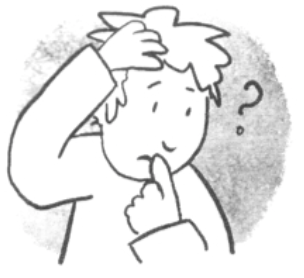 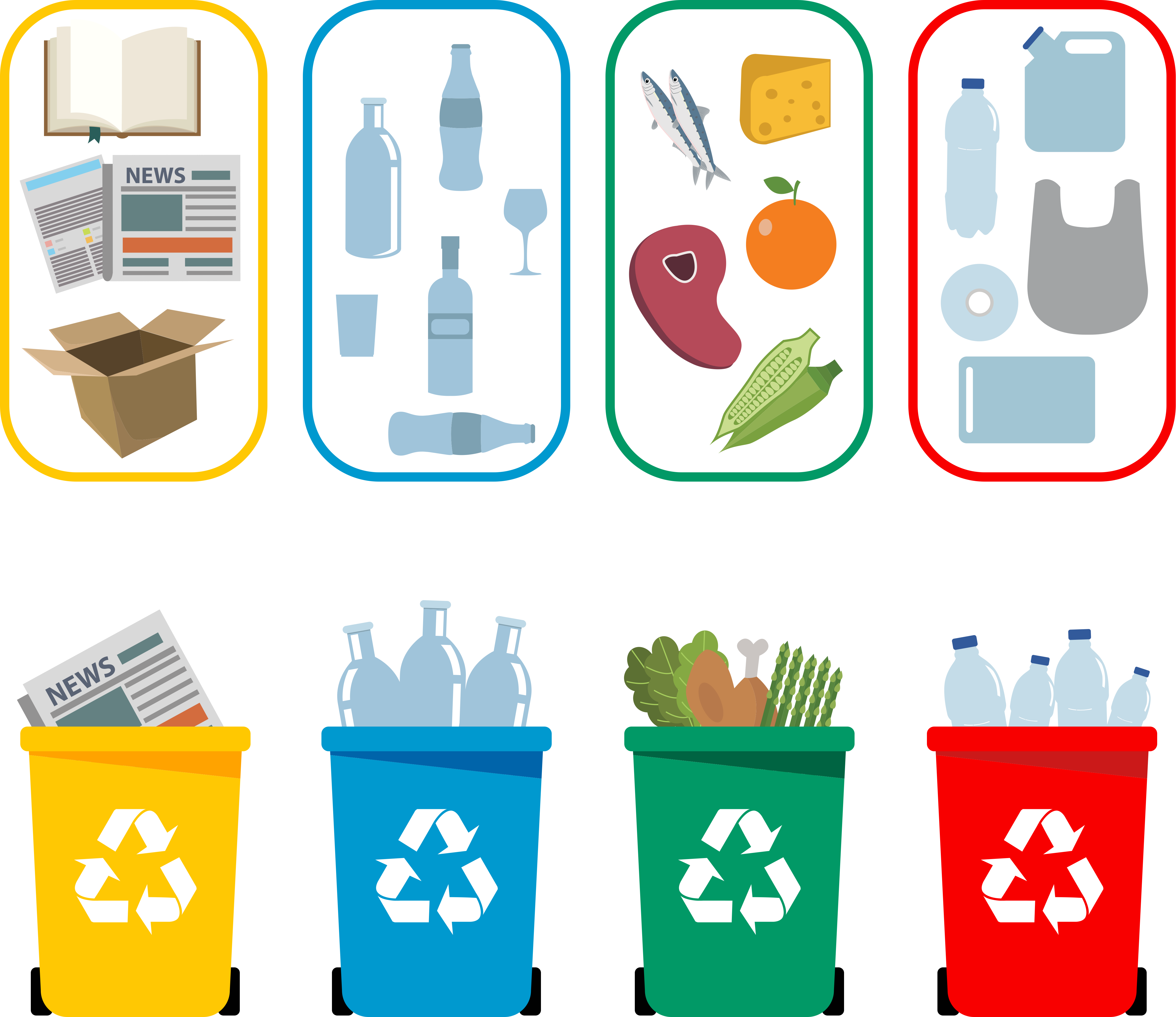 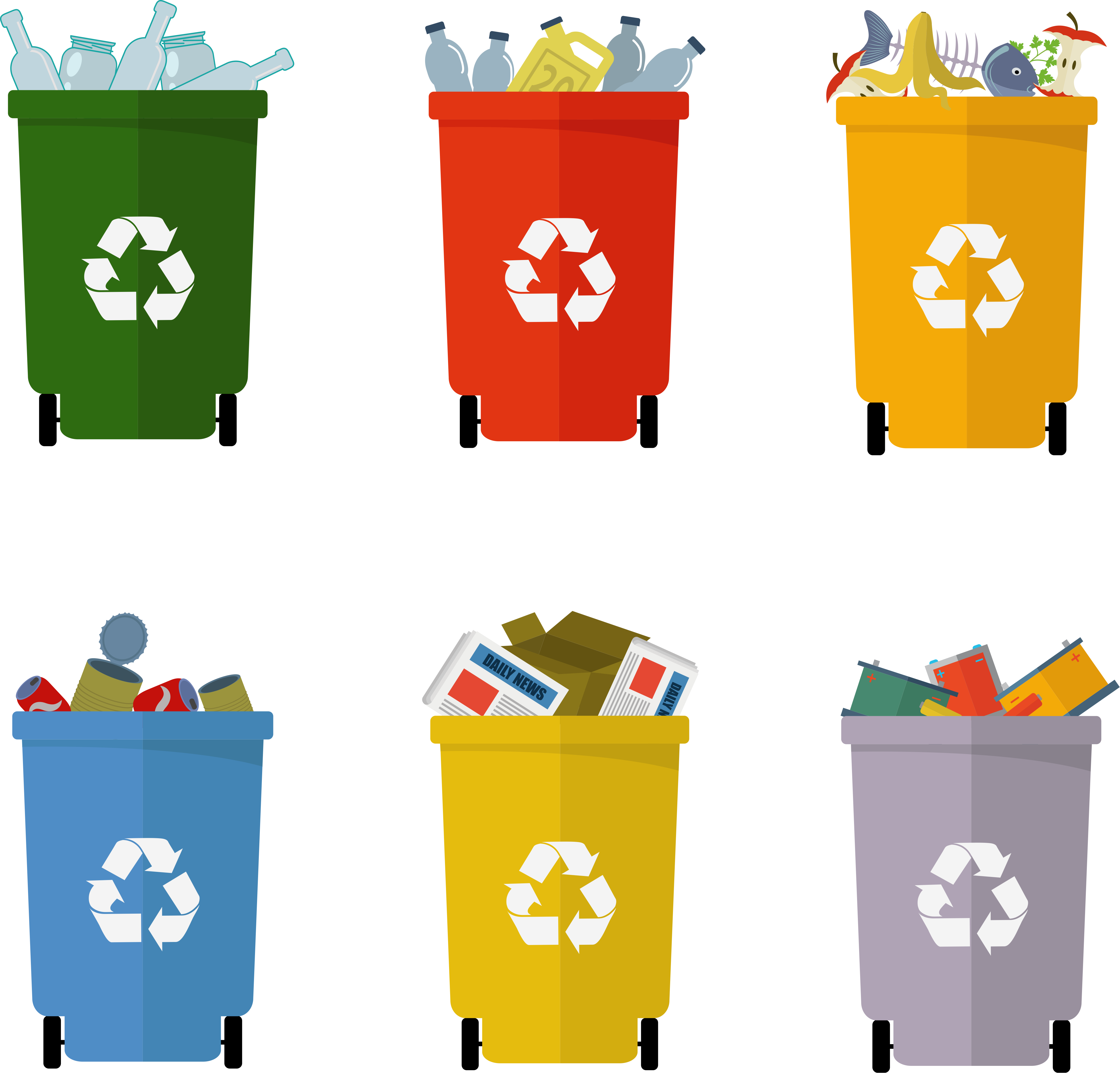 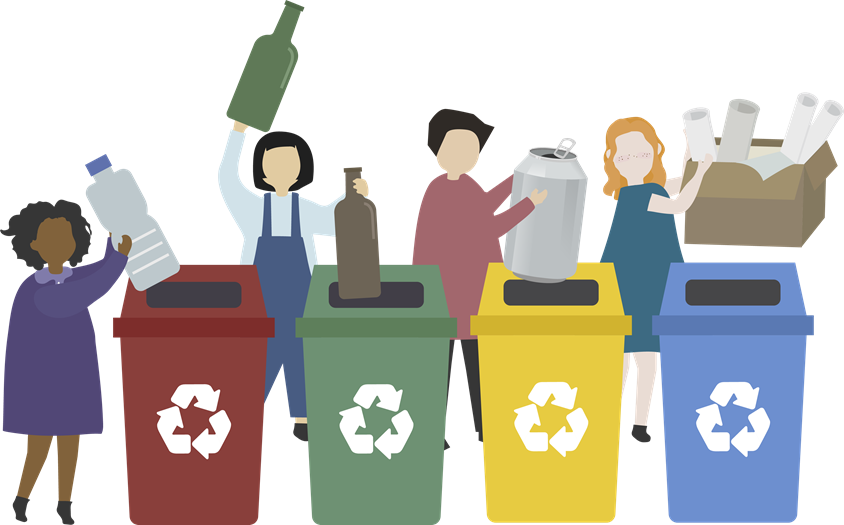 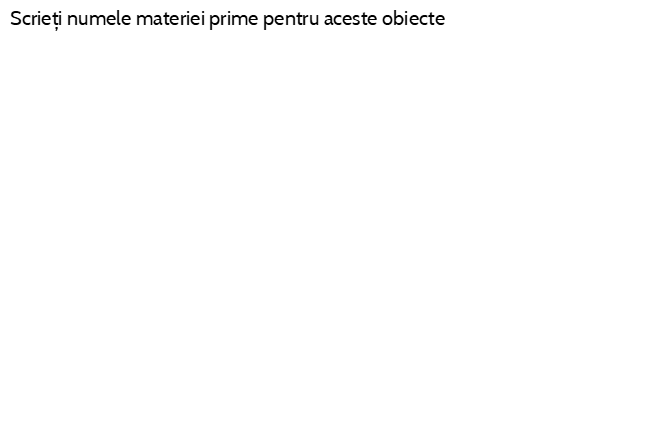 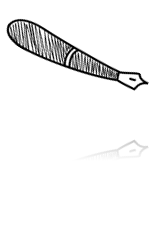 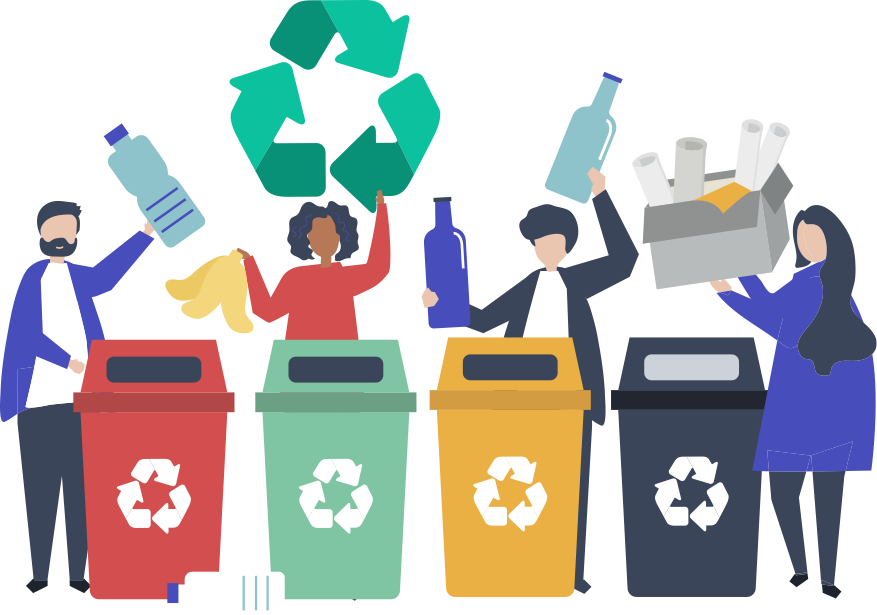 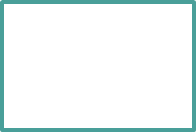 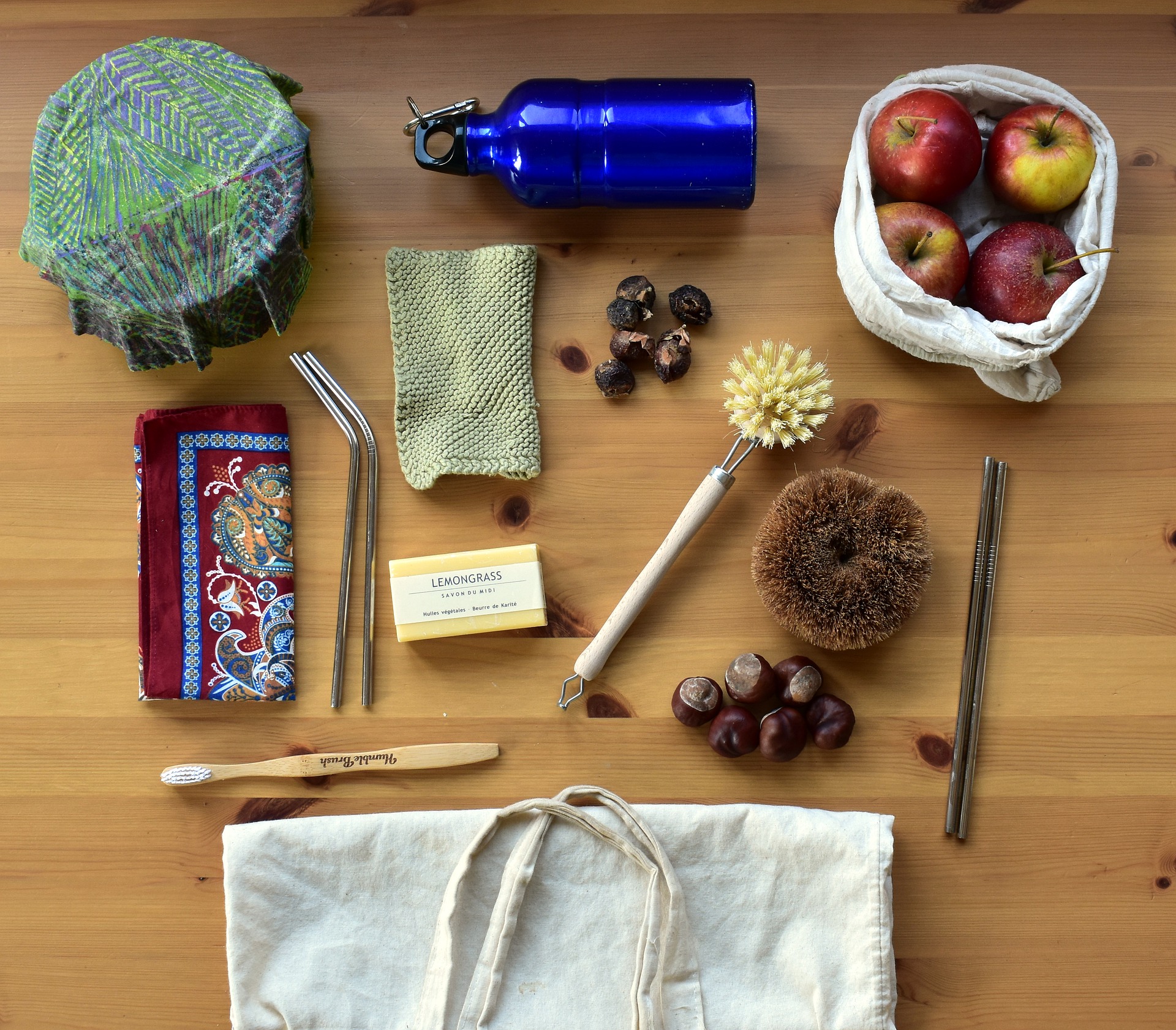 Resurse/Link-uri web cu alte instrumente digitale:1. Gestionarea și reciclarea deșeurilorhttps://www.youtube.com/watch?v=4JDGFNoY-rQ2. Ce se întâmplă cu adevărat cu plasticul care este aruncat:https://www.youtube.com/watch?v=_6xlNyWPpB83. Cum să păstrăm plasticul departe de oceane? / National Geographichttps://www.youtube.com/watch?v=HQTUWK7CM-Y4. Nu-ți irosi gunoiul! https://www.youtube.com/watch?v=Kr_DGf77OhM5. Și dacă am reduce deșeurile! (CC: Rikac/ pixabay license)Obiecte și materia primă a acestora - scrie numele obiectuluiObiecte și materia primă a acestora - scrie numele obiectuluiObiecte și materia primă a acestora - scrie numele obiectuluiObiecte și materia primă a acestora - scrie numele obiectuluiCare este semnul? …metal…metal…metal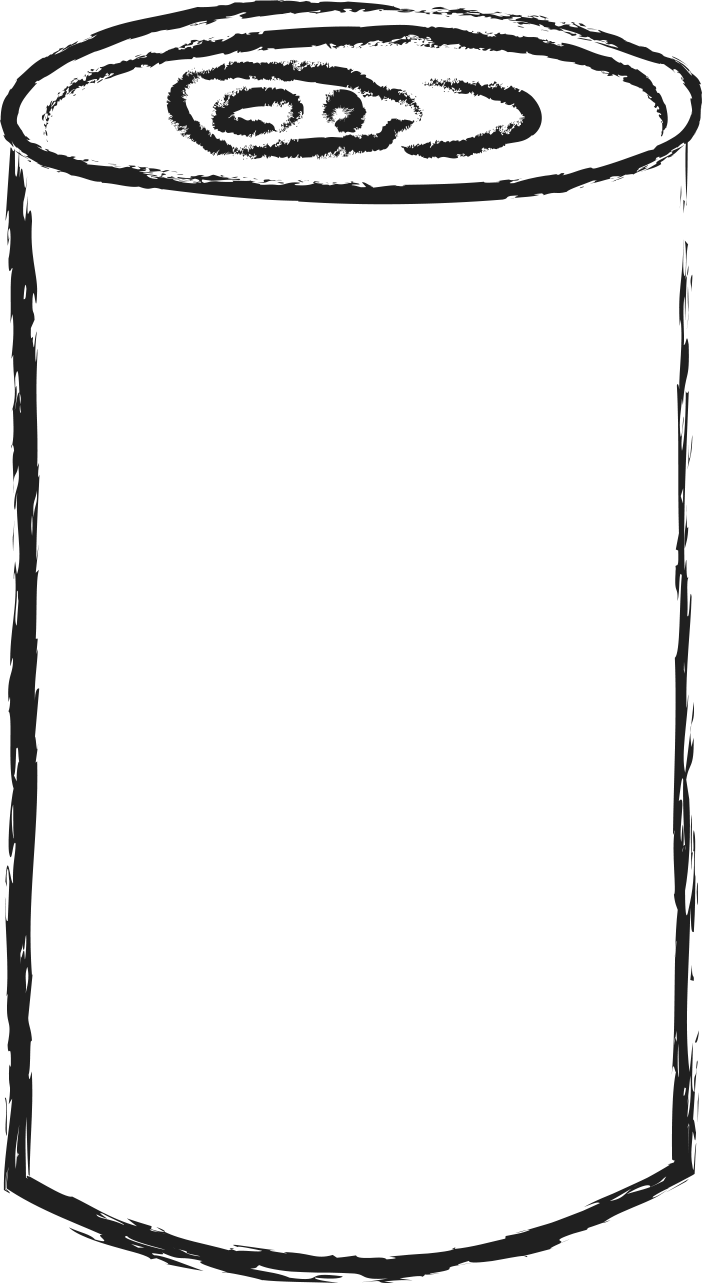 o conservă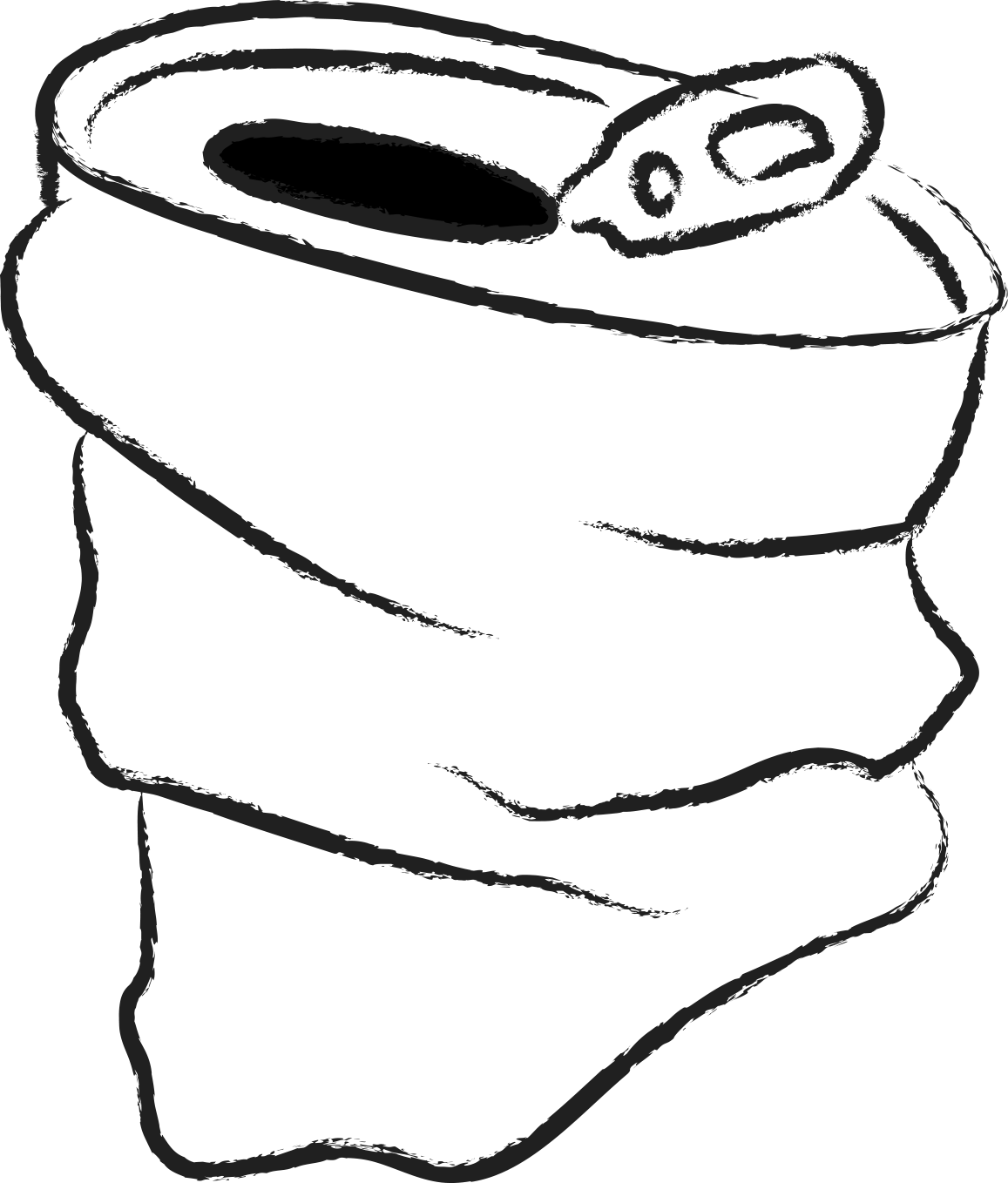 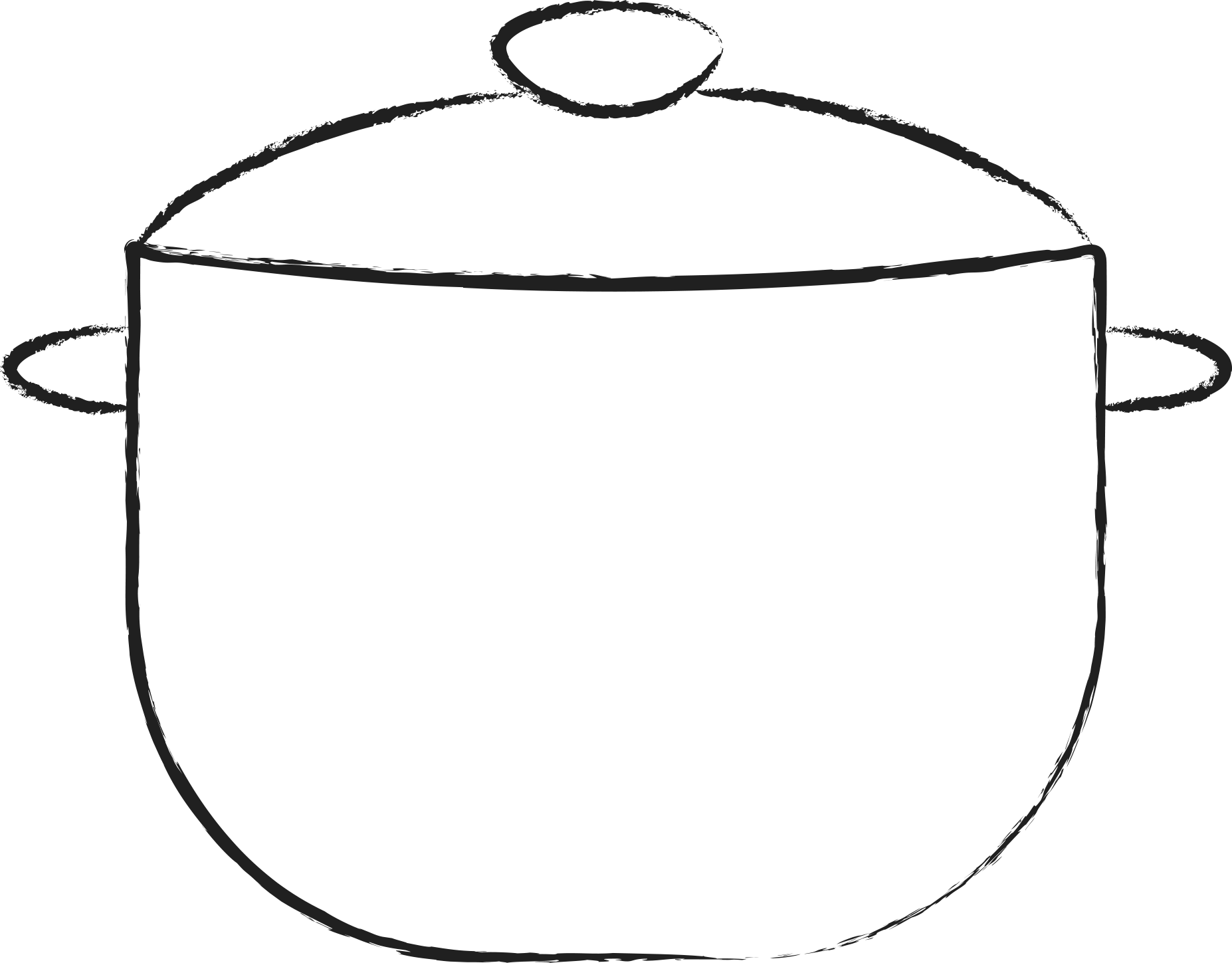 … materia organică / care provine din natură fără transformare… materia organică / care provine din natură fără transformare… materia organică / care provine din natură fără transformare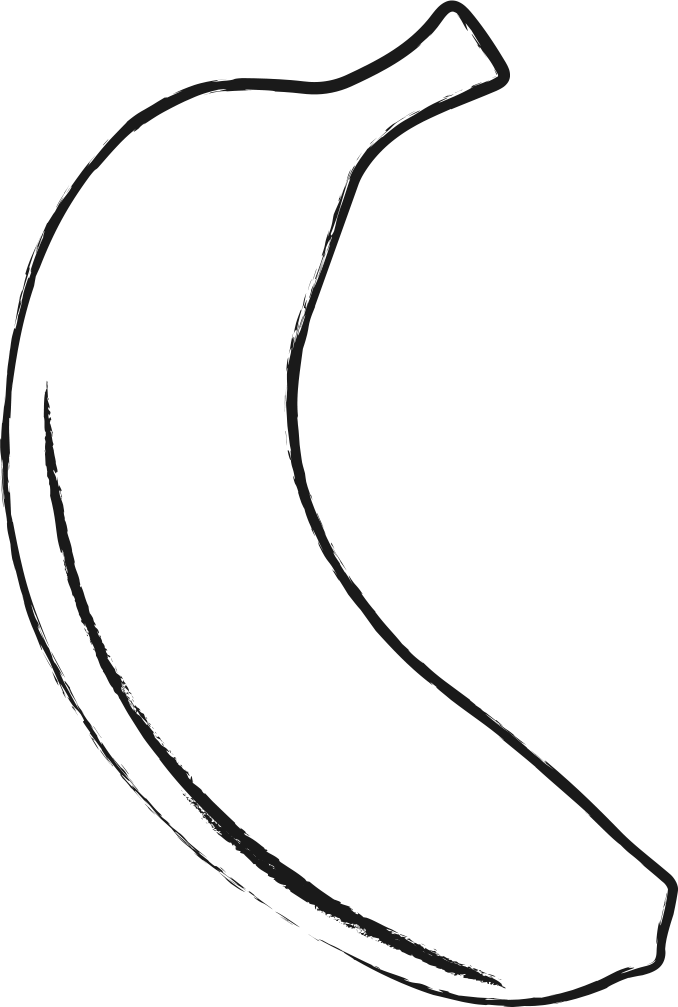 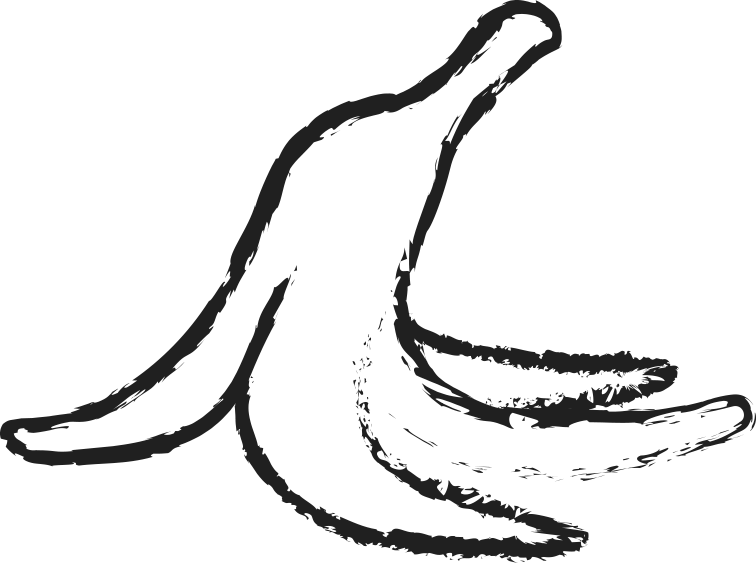 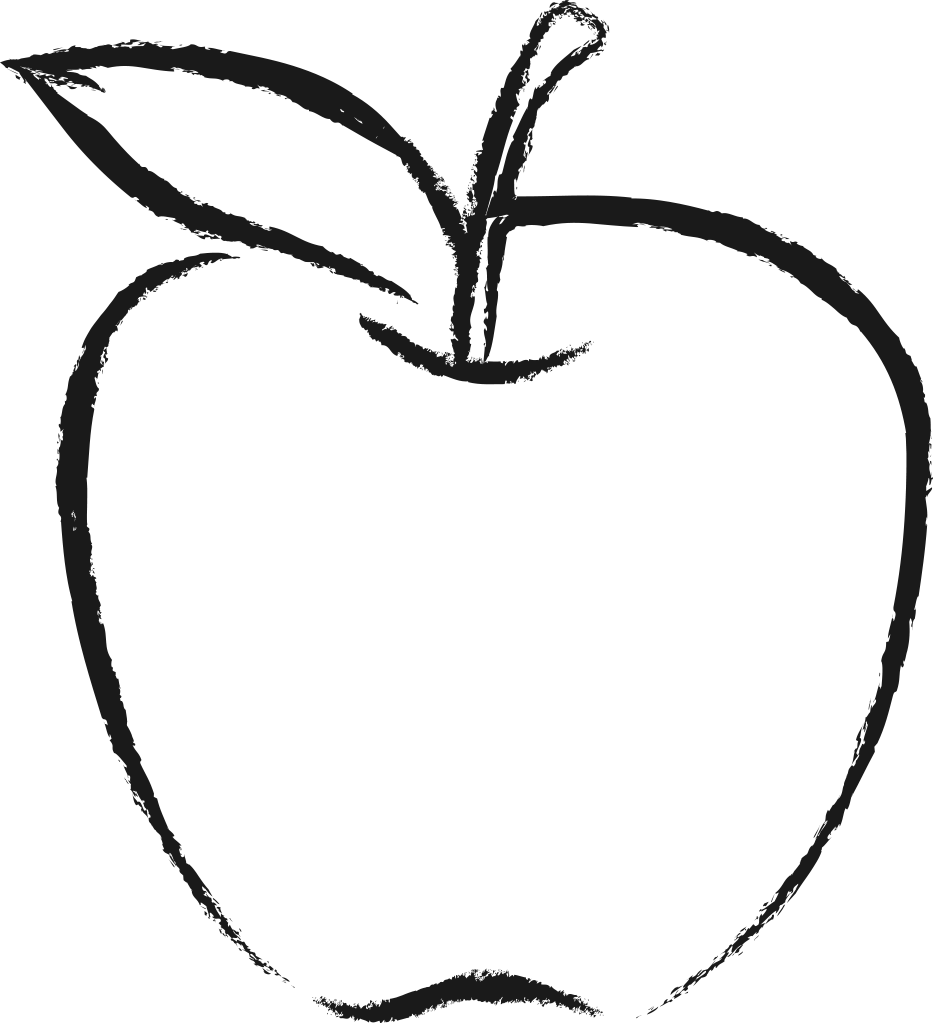 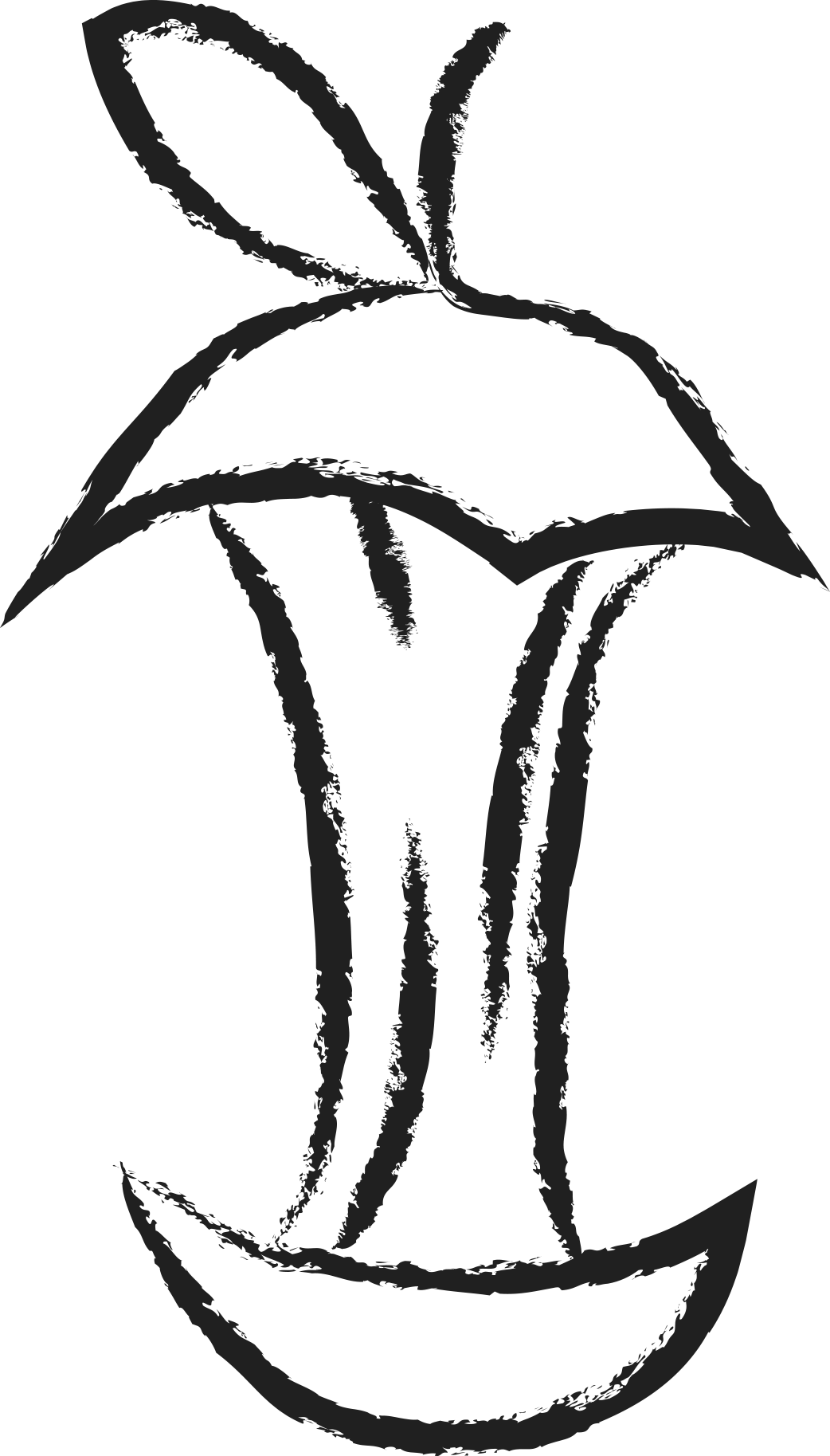 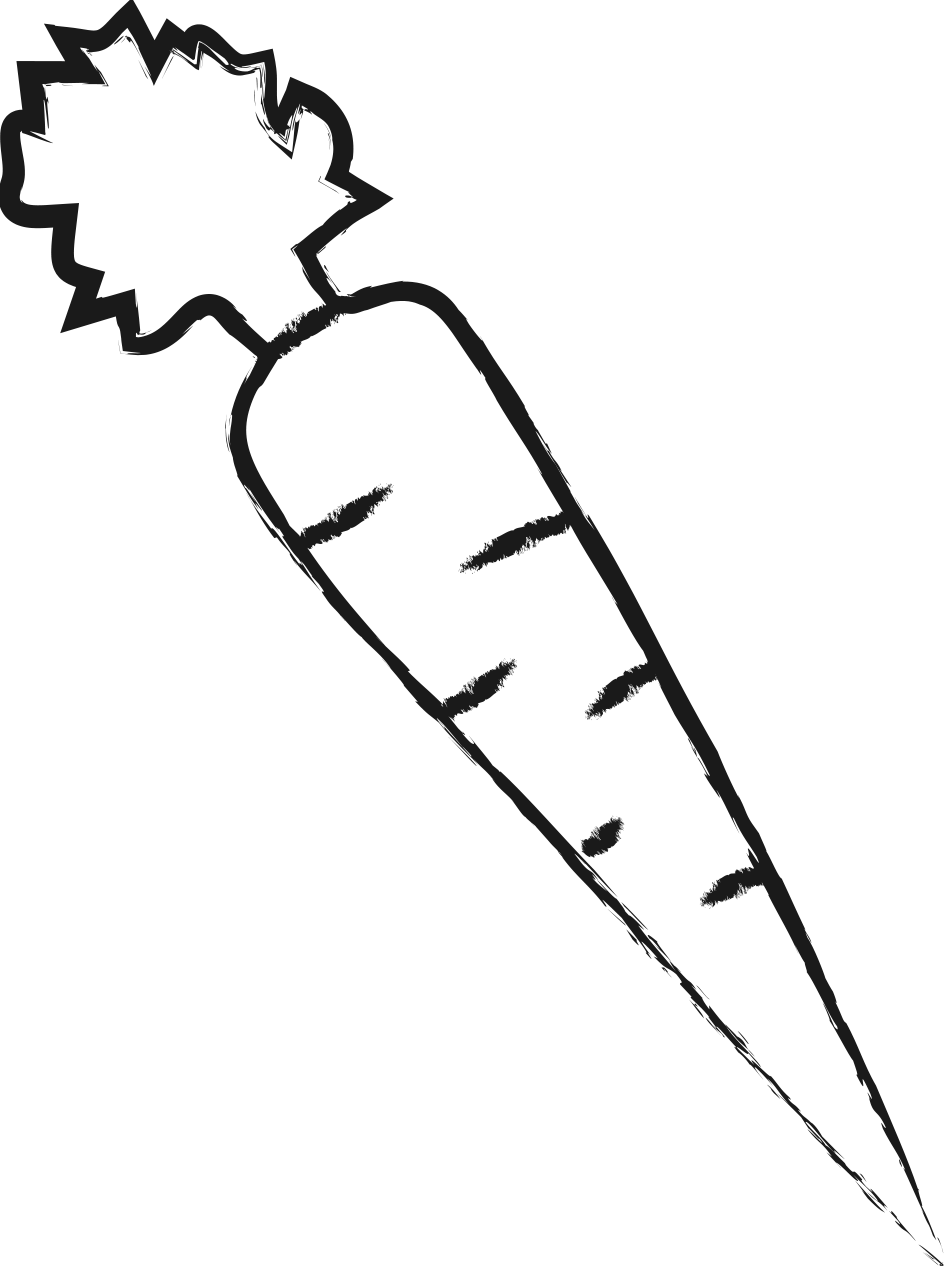 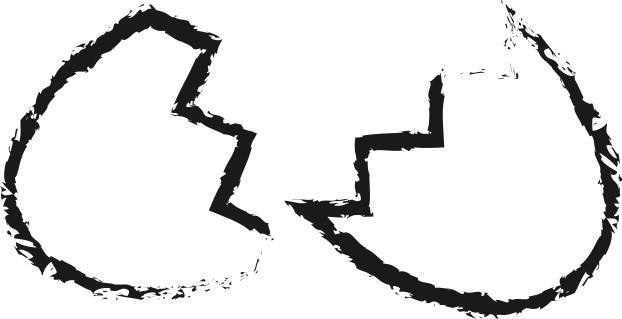 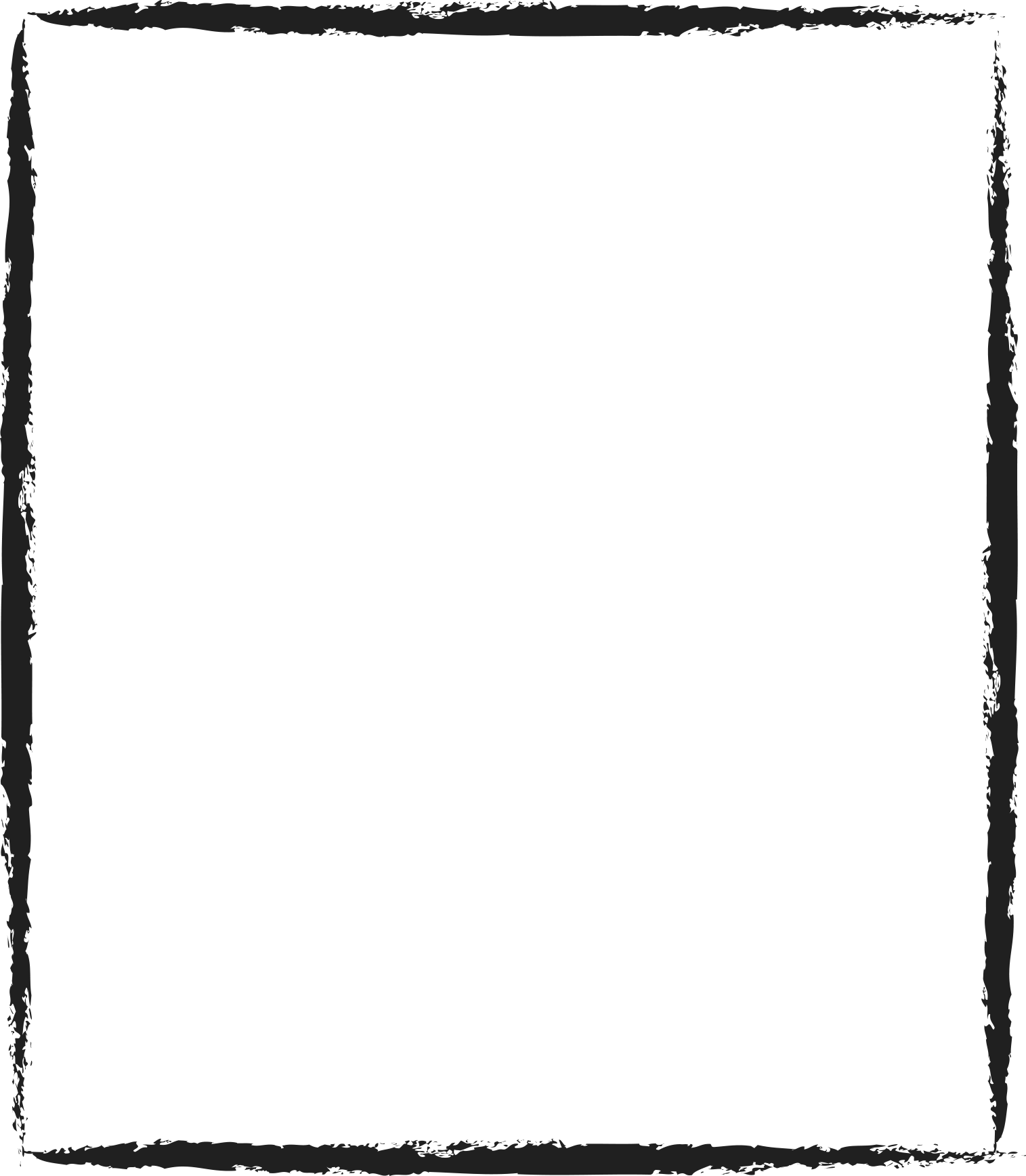 … hârtie … hârtie … hârtie 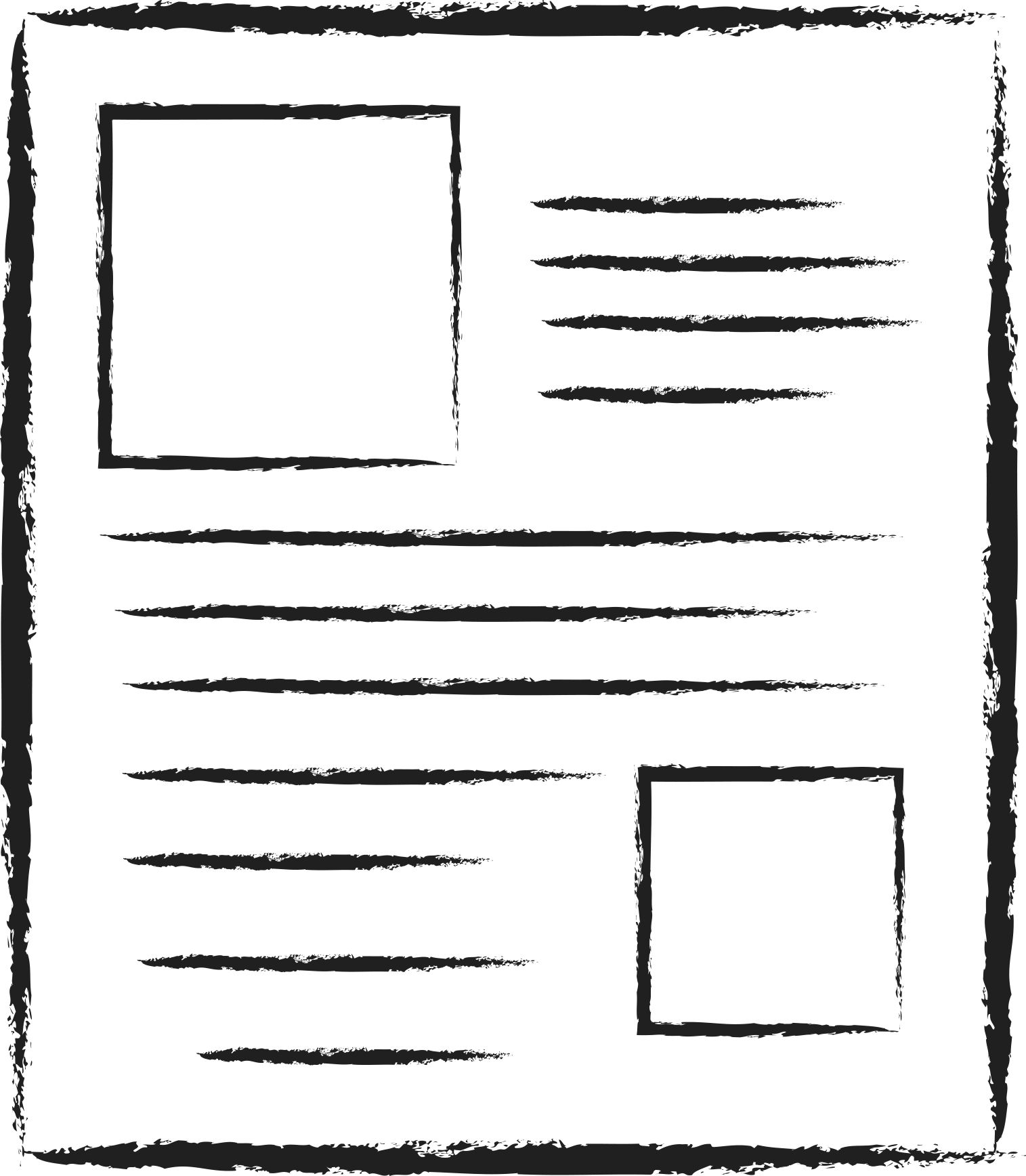 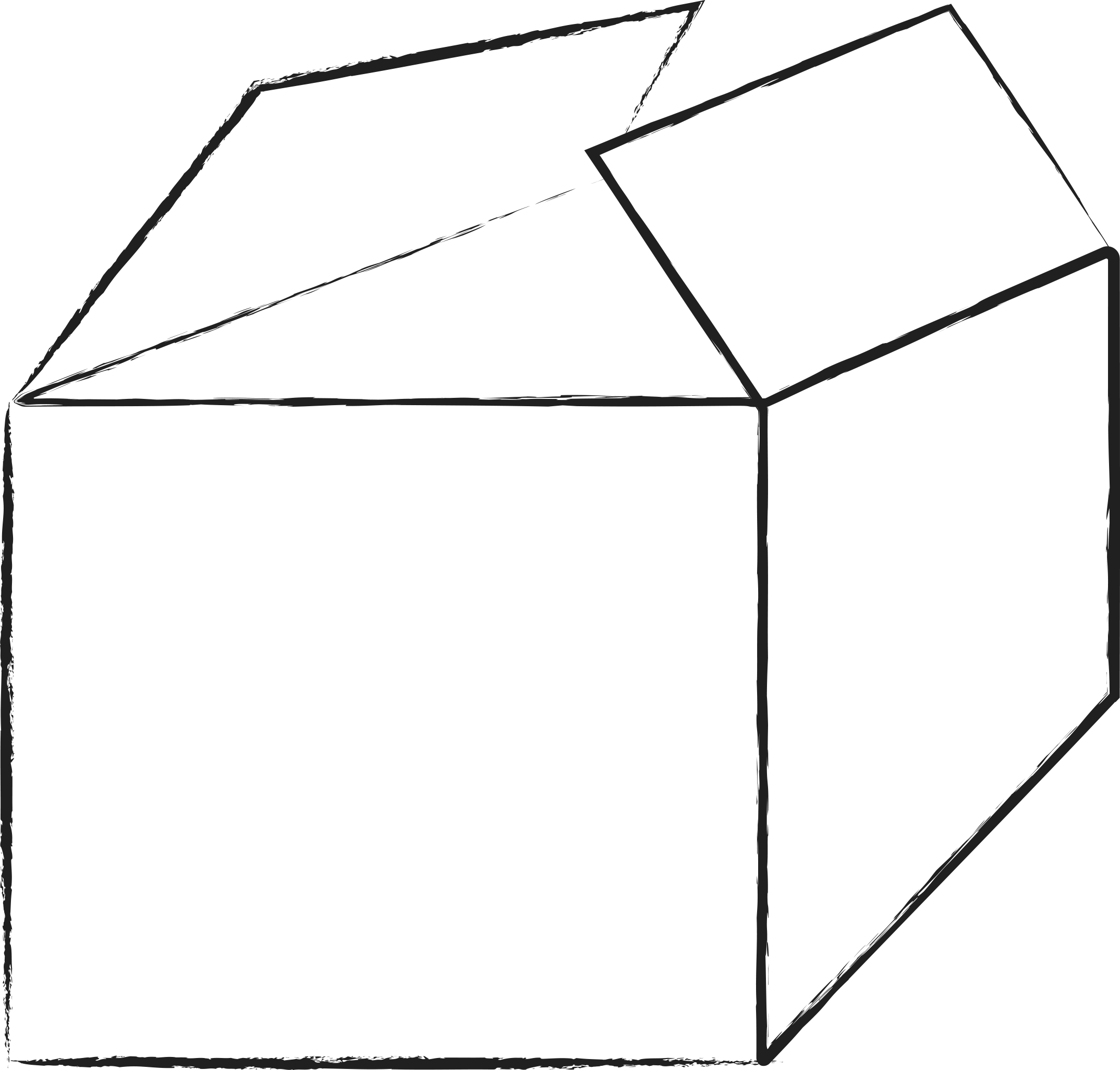 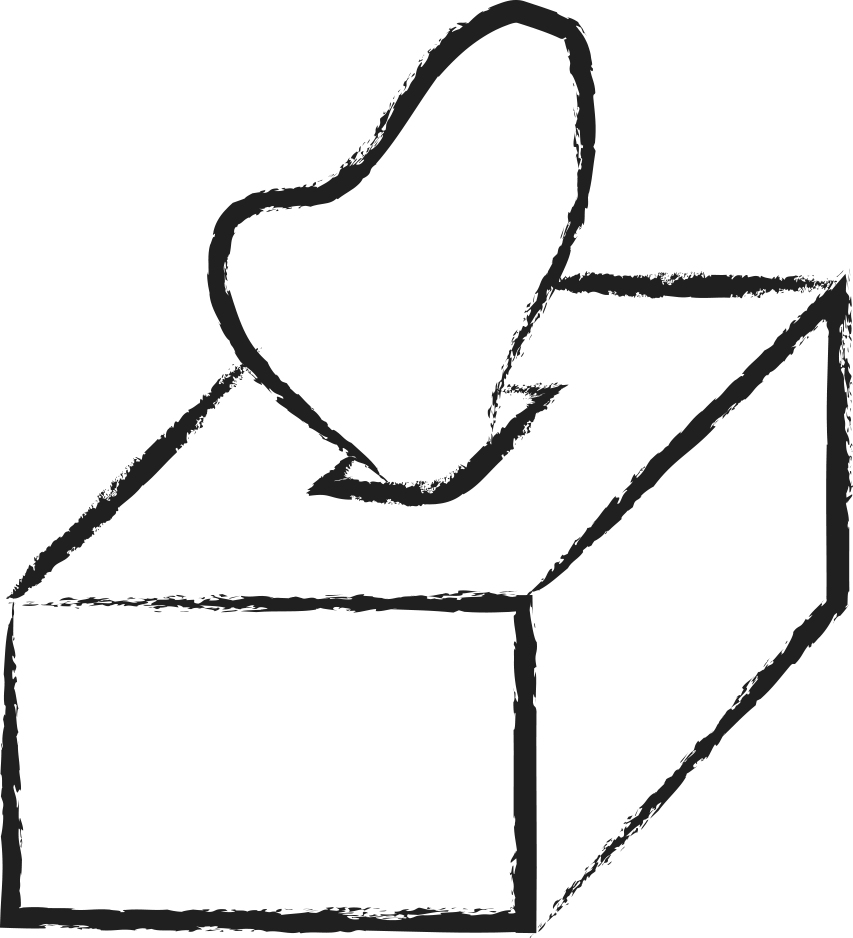 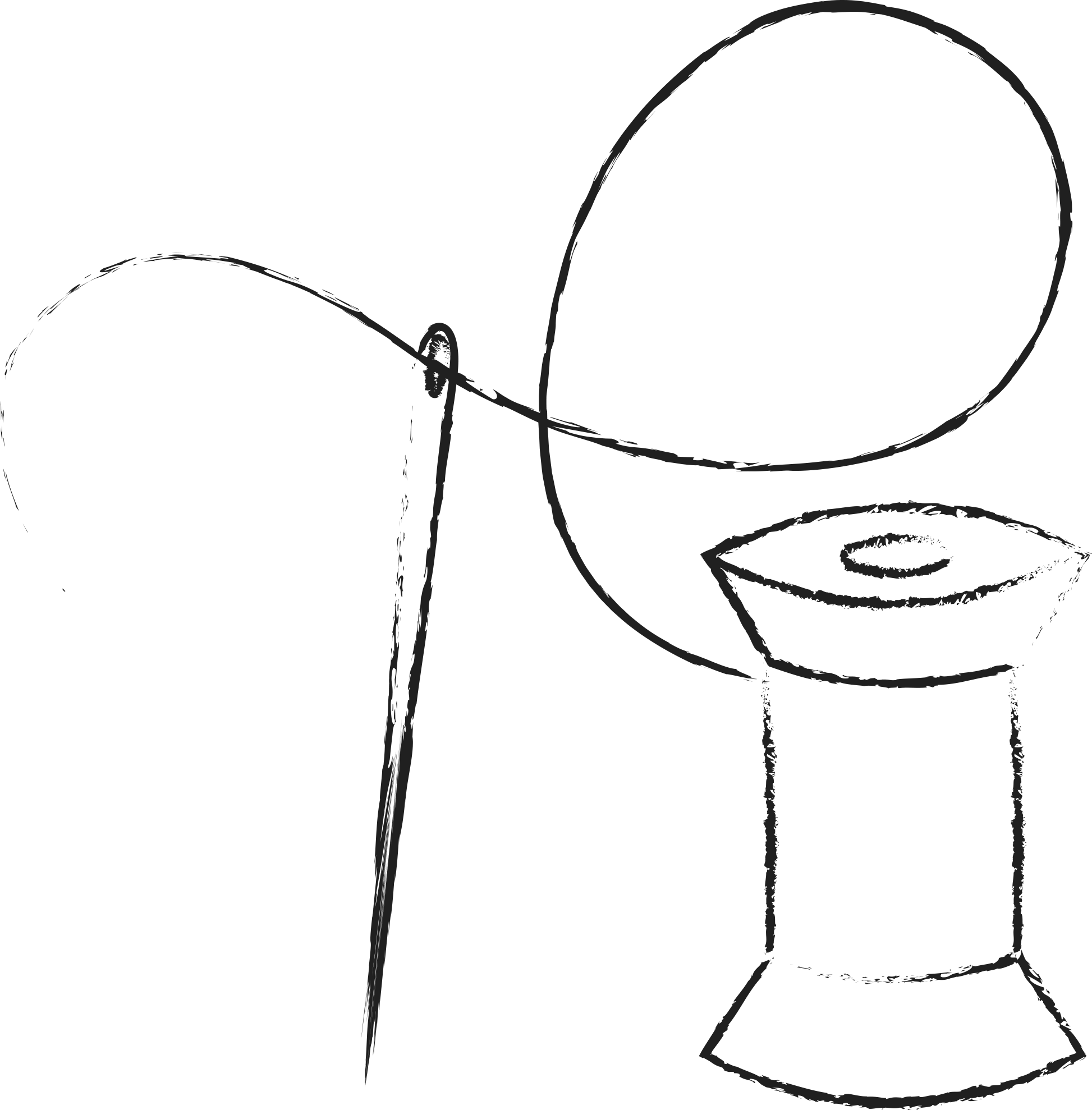 … bumbac … bumbac … bumbac 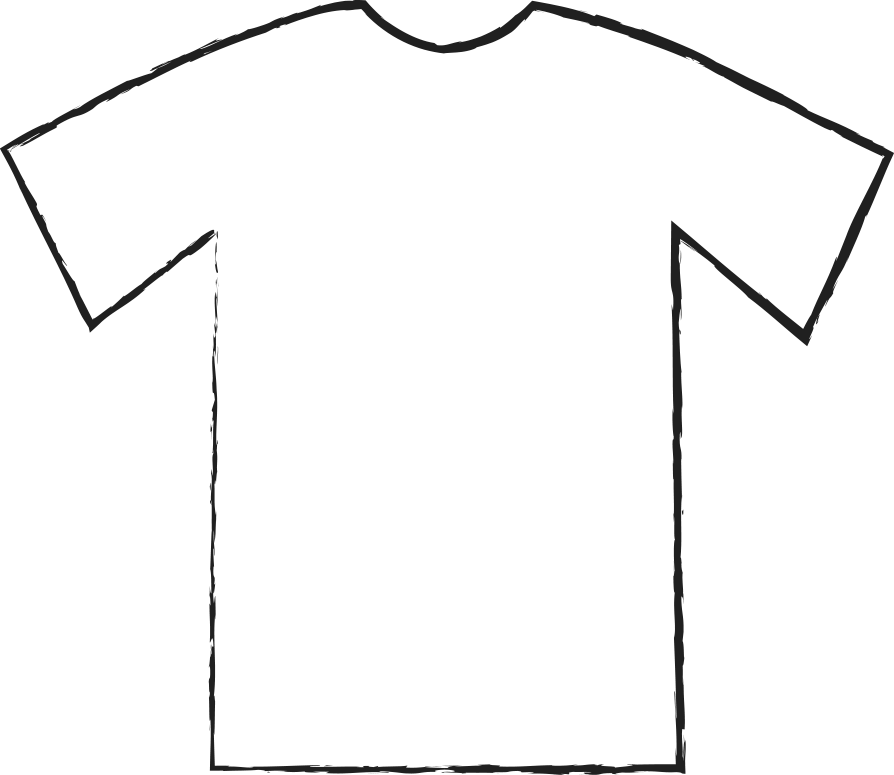 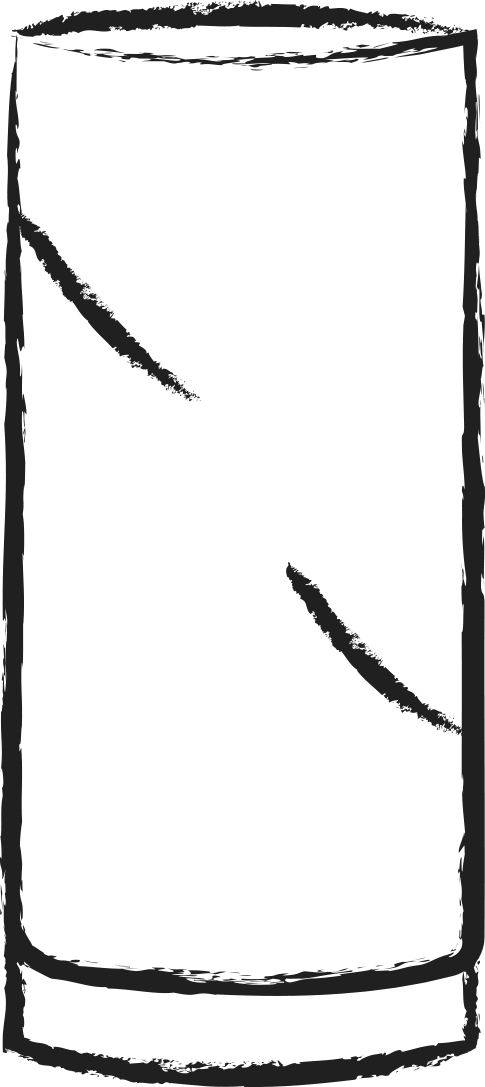 … sticlă… sticlă… sticlă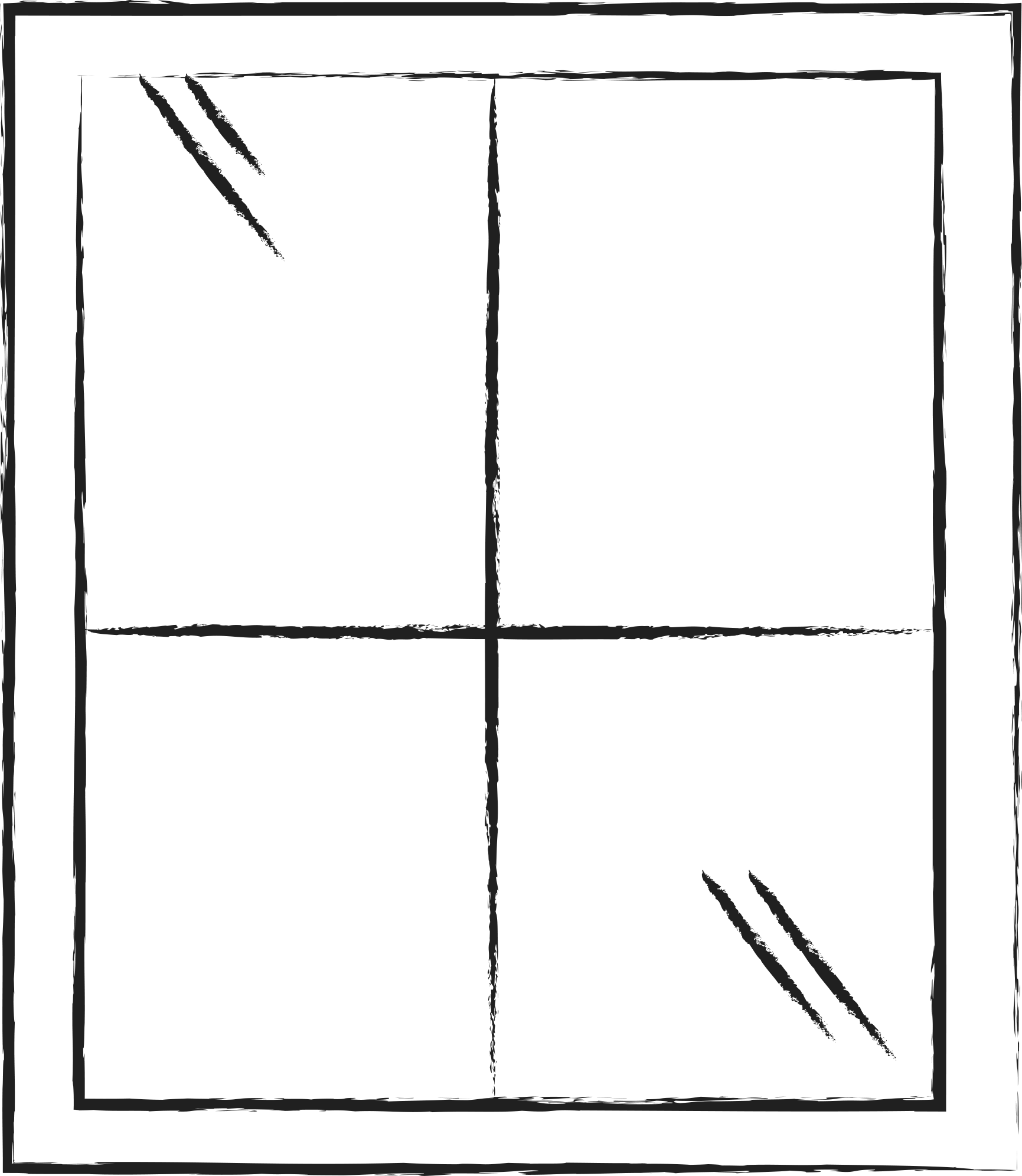 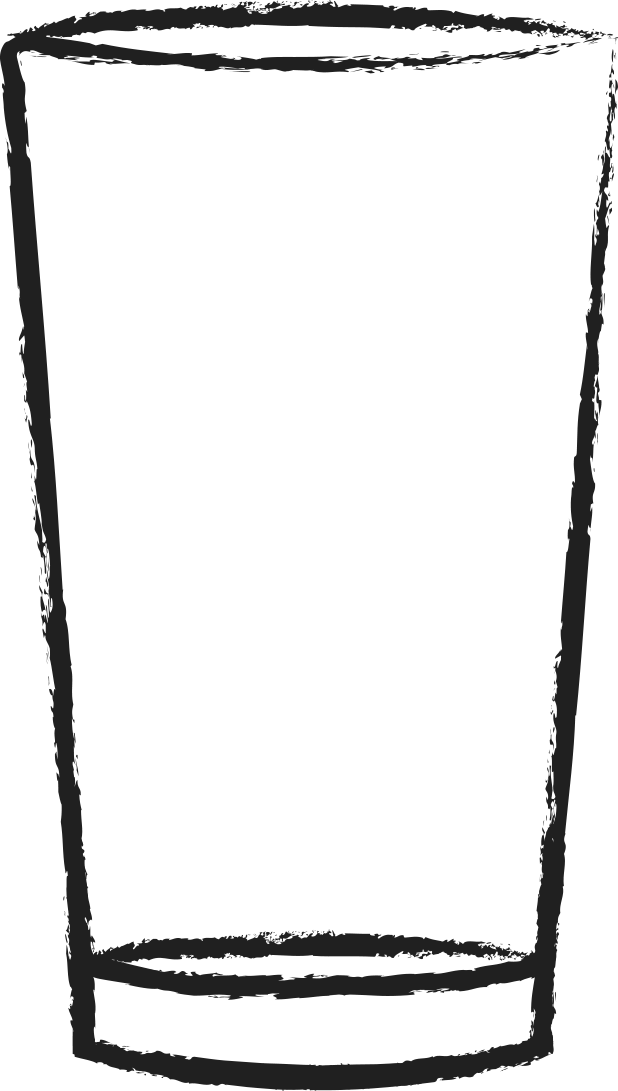 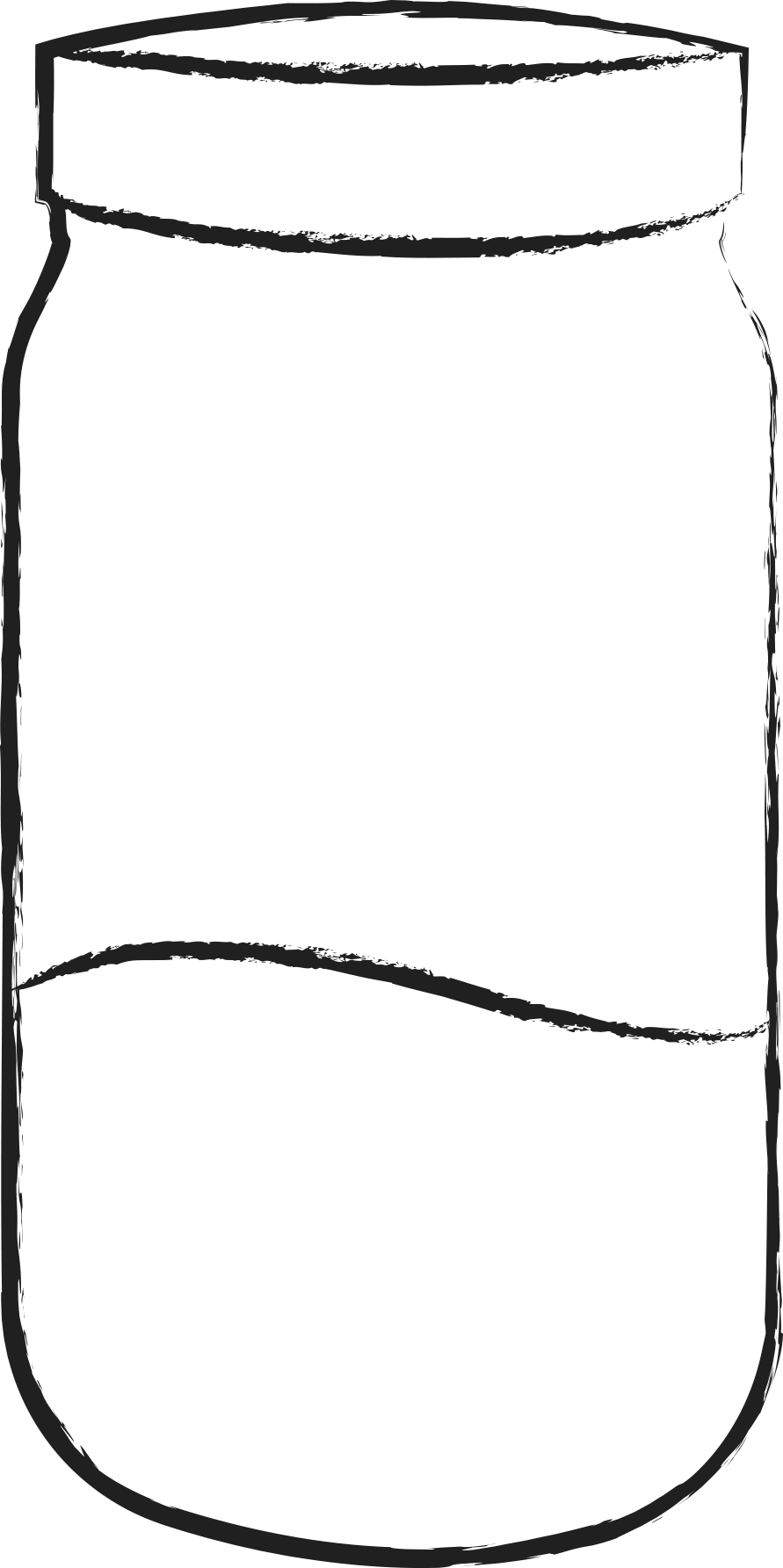 … plastic… plastic… plastic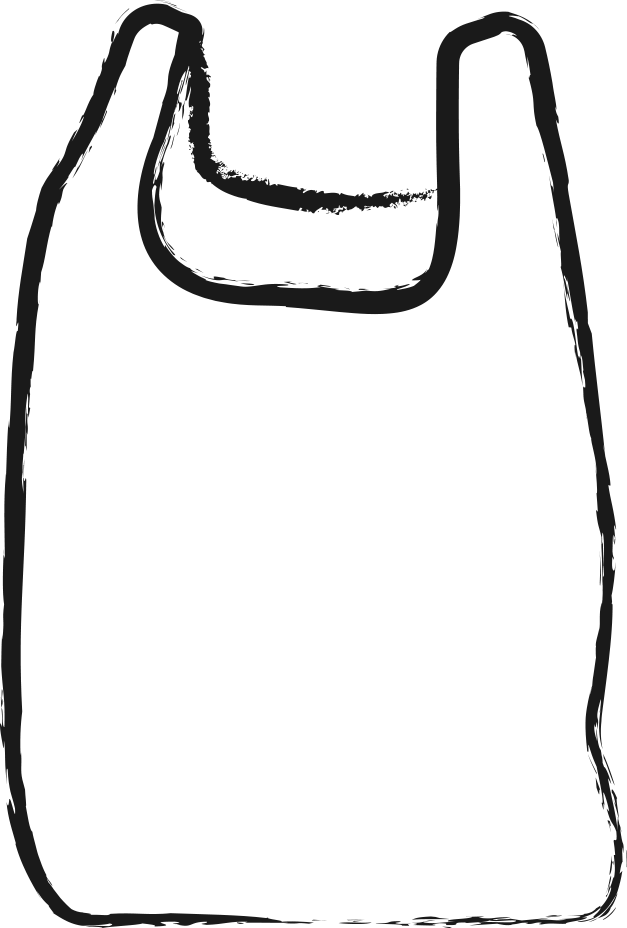 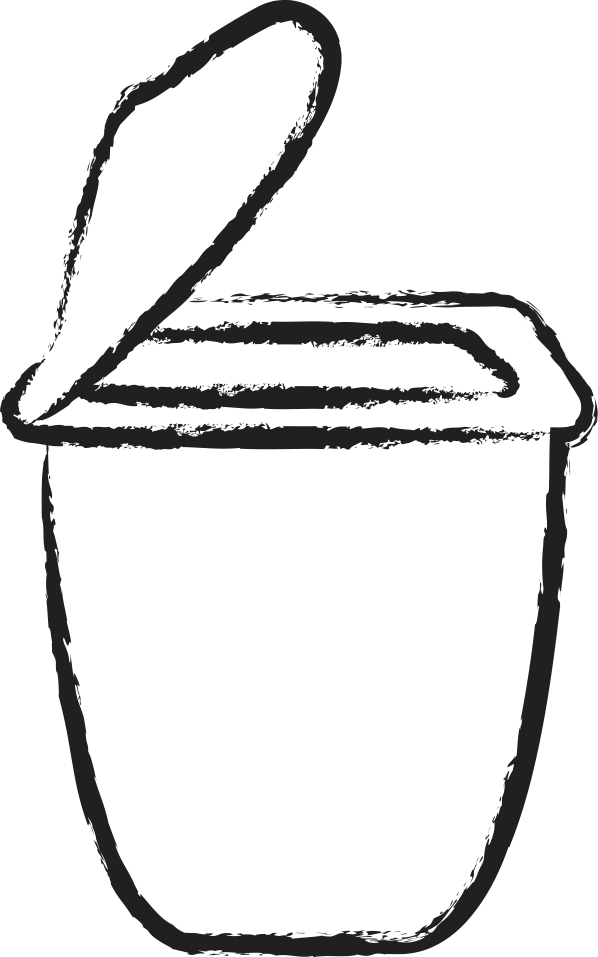 